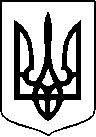 МІНІСТЕРСТВО ОХОРОНИ ЗДОРОВ’Я УКРАЇНИКомунальне некомерційне підприємство «Гніванський центр первинної медико-санітарної допомоги» Гніванської міської радивул. Соборна, 89, м. Гнівань, Тиврівський район, Вінницька область, 23310, тел. (04355) 3-36-49, код ЄДРПОУ 41877472,  е-mail: gnivan_cpmsd@ukr.net Гр. Ільїнова В.АНа Ваш лист № б/н від 06.11.2018 р., адміністрація Комунального некомерційного підприємства «Гніванський центр первинної медико-санітарної допомоги» Гніванської міської ради повідомляє, що згідно наказу головного лікаря по Комунальному некомерційному підприємстві «Гніванський центр первинної медико-санітарної допомоги» Гніванської міської № 100 від 01.10.2018 року про затвердження штатного розпису підприємства, вакантних посад для випускників вищих медичних навчальних закладів немає.Головний лікар                                                   Сташук М.С.   05.12.2018 р.       №  496